1.	Project TitleChronic Obstructive Pulmonary Disease (COPD) management at home to reduce emergency department presentations: a randomised controlled, feasibility trial Short Title: COPD at Home Service2.	Research PersonnelCoordinating Principal InvestigatorMrs Karen RoyalsClinical Practice Consultant, Respiratory Chronic Disease Nurse, 
The Queen Elizabeth Hospital, South AustraliaBusiness phone: 08 8133 4060 OR 0401678250Email: karen.royals@sa.gov.auPrincipal InvestigatorProfessor Brian Smith
Director, Respiratory Medicine Unit, Director Clinical Practice Unit, 
The Queen Elizabeth Hospital, South Australia
Business phone: 08 8222 7966
Email: brian.smith@sa.gov.auMrs Mary Young
COPD Clinical Practice Consultant, Thoracic Medicine, Royal Adelaide Hospital, 
South Australia
Business phone: 08 
Email: mary.young@sa.gov.auAssociate InvestigatorsMrs Kathryn Lawton
Clinical Practice Consultant, Respiratory Nursing Service, Respiratory Medicine Unit, The Queen Elizabeth Hospital, South Australia
Business phone: 08 8222 6906
Email: kathy.lawton@sa.gov.auDr Aeneas YeoConsultant Sleep & Respiratory Physician
Department of Thoracic Medicine       Royal Adelaide Hospital, South Australia
       Business phone: 08 
       Email: Aeneas.Yeo@sa.gov.auDr Zafar-Ahmad Usmani 
Respiratory Physician, Respiratory Medicine Unit,The Queen Elizabeth Hospital, South Australia
Business phone: 08 8222 7966
Email: zafar-ahmad.usmani@sa.gov.auMr Joseph Van Agteren 

 South Australia
Business phone:  
Email: Ms Zoe KopsaftisPhD Student, The Clinical Practice Unit, 
The Queen Elizabeth Hospital (Basil Hetzel Institute for Translational Health Research), 
South Australia
Business phone: 08 8222 
Email: zoe.kopsaftis@sa.gov.auMr Mark MastandanouExtended Care Paramedic, Clinical Team leaderSpecialist ServicesSA Ambulance Services, South AustraliaBusiness phone: 08 8274 0558Email: mark.mastandanou@sa.gov.au3.	BackgroundIn 2012 38 million deaths worldwide were attributed to non-communicable diseases, of these almost 11% were the result of chronic respiratory illnesses such as chronic obstructive pulmonary disease (COPD) (Mendis, Armstrong et al. 2014). COPD is a preventable chronic condition indicated by a progressive reduction of airflow through the lungs. The two mechanisms contributing to this airflow limitation are; an irreversible narrowing of the small airways of the lung caused by ongoing inflammation and fibrosis, and degeneration of structures which facilitate expansion and compression of the lung as well as oxygenation of the blood (Global Initiative for Chronic Obstructive Lung Disease 2015). People with COPD experience a number of symptoms and manifestations of the disease which negatively impact their quality of life. They may on any given day suffer one or multiple of the following: breathlessness, chronic cough, sputum production, wheezing, chest tightness, fatigue, anxiety, depression and weight loss (Abramson, Crockett et al. 2014, Global Initiative for Chronic Obstructive Lung Disease 2015).COPD is responsible for 1.3% of all hospital admissions and 4% of deaths in patients aged 55 years or older (Australian Centre for Asthma Monitoring 2011). At a rate of 282.6 per 100,000 people, COPD is ranked second for avoidable hospital admissions in Australia with the median length of stay being five to six days for people 55 years and older (Page, Ambrose et al. 2007, Australian Institute of Health and Welfare 2014). The rate of hospitalisations increases with age and given Australia’s ageing population, with the number of older people projected to increase by approximately 10% by 2061 (Australian Centre for Asthma Monitoring 2011, Australian Bureau of Statistics 2013), the socioeconomic burden of COPD could be a long-term problem. The economic impact of this disease is significant, with estimated national expenditure for COPD in 2008/09 totalling $929 million, 57% of which was attributable to inpatient costs (Australian Institute of Health and Welfare 2014).Central Adelaide Local Health Network (CALHN), consists of two tertiary hospitals; the Queen Elizabeth Hospital (TQEH) and the Royal Adelaide Hospital (RAH) both having an emergency department (ED). Combined data of years 2013-14 and 2014-15 resulted in a total of 966 COPD presentations at TQEH ED, and 1037 presentations at RAH ED. Data from both sites demonstrates commonality in timings of a COPD presentation between 0900 and 1200 hours and again 1400-1700 hours. For both RAH & TQEH ED 53.5% of all COPD presentations in 2013-14 occurred outside business hours, with similar results respectively in 2014-15 at 54.8% and 49.8%. Therefore 53% of all COPD presentations to a CALHN ED occur after-hours. Both hospitals have access to Respiratory Nursing Services (RNS). At TQEH this service assists with long term management of patients whom are frequent users of tertiary hospitals providing an intermediary nursing service. This service offers chronic disease management support from 0800 -1630 Monday – Friday for COPD patients, with flexible home visiting or outpatient review. The service includes phone assessment and triage of exacerbation severity, facilitation of use of existing COPD action plan and emergency pack medications (prednisolone, antibiotic), other non-pharmacological strategies (airway clearance, energy conservation, breathing and relaxation techniques) and service coordination. Follow up is always provided with phone coaching and by linking the patient with their General Practitioner (GP) or Respiratory Specialist. At RAH, RNS offers an acute care coordination service only for people with COPD. The above listed chronic disease management strategies are utilised, however this service does not have capacity to offer rapid home and clinic nursing assessment options for unstable disease management. In South Australia (SA), South Australian Ambulance Service (SAAS) is the sole provider for emergency ambulance services. The current method for any member of the public is to contact SAAS via 000. Calls are triaged through a defined medical triage process which is used globally. Any mention of shortness of breath or difficulty breathing (or chest pain etc.) will trigger a priority 2 SAAS response (lights/sirens) which means at least one emergency crew, and possibly an additional first responder will be deployed. The emergency ambulance will almost always transport a patient with COPD related shortness of breath with or without co-morbidities to an ED.The Extended Care Paramedics (ECP) service commenced in 2008 providing a service that allows patients to be treated at home or in their home surrounds, and not be transported to a hospital ED if it is not necessary. An ECP is a SAAS intensive care paramedic who has undergone intensive skills enhancement and training. ECPs can treat patients for a common range of medical issues and refer patients to other health providers such as General practitioners (GP) if needed. With this service, an ECP assesses the patient’s requirements through phone consultation and dispatches an ECP single responder in an ambulance response vehicle as opposed to a traditional stretcher carrying ambulance (Government of South Australia 2016).Use of ECP with COPD exacerbation management is not standard practice for this service. Since October 2014, it has been trialled in Southern Adelaide Local Health Network (SALHN). SAAS ECP’s are enlisted to provide after-hours respiratory support to their known Respiratory Integrated Care Service (RICS) patients. As at December 2015, SAAS ECPs had seen 10 RICS clients with ED admission being avoided in approximately 50% of cases.A large proportion of ED presentations and hospital admissions are preventable as they result from poor self-management skills and subsequently poor judgement of the severity of the manifesting symptoms. Furthermore, some admissions are due to other non-COPD related factors such as loneliness or misattribution of symptoms belonging to other diseases (e.g. anxiety or depression). A pre-triage conducted by trained health professionals who are experienced in detecting the severity of COPD exacerbations has the potential to reduce the number of unnecessary ED presentations. Current best practice management of an exacerbation or flare-up of COPD symptoms is with the use of a written COPD Action Plan and Emergency Pack of medications for early recognition and treatment of symptoms, however evidence demonstrates a minimal reduction in healthcare utilisation or health-related quality of life (Walters, Turnock et al. 2010). An action plan with ongoing support by a case-manager may decrease the impact of exacerbations in health status (Trappenburg, Monninkhof et al. 2011). Therefore the proposed intervention is for the addition of 24-hour exacerbation support using existing specialised RNS during business hours and after-hours with SAAS ECP’s. Trained health professionals will assess the patient’s disease status and determine if the patient could be managed at home or requires presentation to a hospital emergency department. This study will be a randomised controlled trial and will be referred to as ‘COPD at Home Service’.4.	Research QuestionsCan the randomised controlled trial (RCT) design of the COPD at home service compared to usual care be effectively implemented?Is the COPD at home service intervention:Acceptable,Demanded, Practical, andPotentially effective?5. 	Study AimTo determine the implementation (RCT) feasibility as well as the acceptability, demand, practicality and efficacy of the COPD at Home Service.5.1 Primary ObjectiveEvaluate the feasibility of the RCT design comparing the COPD at Home Service to usual care across two public hospitals (success or failure of execution, degree of execution, amount of resources needed to implement).5.2 Secondary ObjectivesEvaluate the COPD at Home Service intervention for:Acceptability (satisfaction, intent to continue use, perceived appropriateness and safety)Demand (actual use)Practicality (factors effecting implementation ease or difficulty, efficiency, speed and quality of implementation, positive/negative effects on target participants, ability of participants to carry out intervention activities)EfficacyHospital utilisation (emergency department presentation, hospital admission, length of hospital stay, outpatient visits and general practitioner (GP) visits)Cost effectivenessQuality of life (SF-36)Dyspnoea (MMRC)Anxiety and depression (BAI and BDI)Self-management (PIH and C&R)Self-efficacy (COPD self-efficacy scale)COPD impact assessment (CAT)6. 	Method6.1 Study ProcedureAnalysis and evaluation of the COPD at Home Service on ED presentations over a period of 6 months will be conducted, assessing if the intervention can be carried out within the existing resources of the hospital RNS and SAAS ECP services, to determine if the assessment, triage and review processes are feasible, if patients engage with the process and if the intervention is cost effective. The future intention is for this feasibility study to proceed to a larger randomised controlled trial.6.2 Inclusion and exclusion criteriaTable 1 Inclusion, exclusion and withdrawal criteria for the study6.3 Screening and recruitmentPatient eligibility to participate will be assessed using hospital electronic databases (OACIS, 
Enterprise Patient Administration System (EPAS), and ED HASS) according to the criteria mentioned in Table Potential participants will be identified via:Retrospective screening: CALHN ED admissions lists (including RAH and TQEH) for previous 12 monthsProspective screening: OACIS and EPAS will be screened for current patients admitted with a primary diagnosis of COPD from RAH and TQEHExisting patients of the RNS at TQEH who fulfil the inclusion criteria but already receive case-management determined by having received at minimum of 2 home visits and 4 phone calls for the previous 6 months will be excluded. These patients will continue to receive their normal management support through the RNS, but won’t have access to the SAAS out of hours service in the trial period. Recruitment will continue until a sample size of forty (40) is reached, which is estimated to take six months (see Figure 1). For all participants retrospectively identified by a member of the research team (as listed in 2) will recruit for both hospitals via telephone (see attachment 1). All participants will receive verbal description of the study (attachment 1) and will be asked to indicate their interest in participation. Upon expression of interest a letter of invitation (see attachment 2), a participant information sheet (PIS) (see attachment 3) and a consent form (see attachment 3) will be provided to inpatients or mailed. The participant will then be given seven days to consider participation. After seven days a member of the research team will follow up to reaffirm interest and address any concerns or questions. If consenting to participation the researcher will schedule an appointment for baseline measurement at TQEH or at the participant’s home.  For participants identified prospectively at TQEH and RAH respiratory nursing consultants will approach during their hospital admission or outpatient encounter.  The same recruitment process applies as listed above. If consenting to participation the researcher will schedule an appointment for baseline measurement at TQEH or at the participant’s home.  Figure 1. Visualisation of screening process ranging from 12 months prior to approval of the study (-12M) via retrospective audit and 6 months after approval (6M) via monitoring of hospitalisations for each subject recruited. 6.4 Initial participant appointment6.4. Randomisation participants will be randomly assigned to the intervention or control group (Figure 2). Participant allocation will be performed using a pre-determined computer-generated block randomisation, with random variable block sizes ranging between 2 and 6 (Efird 2011). Randomisation will be performed by an independent researcher who is not involved in outcome assessment. Participants randomised to the intervention group will be provided information about the COPD at Home Service triage process which includes daytime access to RNS and after-hours access to SAAS ECP’s. In the unlikely but possible event the participant cannot contact the COPD at Home Service, they will be instructed to utilise their GP, locum GP service, ED or SAAS emergency via 000. Participants in the intervention arm will be provided with the contact phone number to the COPD at home service on a laminated A4 poster to be put in their green folder (see attachment 5.1), or by the participant phone The participant will be given sufficient chance to ask questions and discuss the content of the provided information including the educational material (6.4.3).If participants are randomised to the control group they will be 	  Outcome	OutcomeFigure 2. Visualisation of randomised control trial groups: adapted from Kendall 20036.4.3 Educationwith a COPD information pack (see attachment 6). The RNS nurse will reinforce the principles of using the physician prescribed COPD Action Plan (see attachment 5.4) and Emergency Pack for participants, as recommended by current therapeutic guidelines ((Global Initiative for Chronic Obstructive Lung Disease 2015),(Abramson, Crockett et al. 2014)).  Where the participant does not already have a COPD action plan or emergency pack both will be obtained from the Respiratory Registrar/Physician rostered to TQEH hospital consult service. The COPD Action Plan developed by Lung Foundation Australia (see attachment 5.4) will be used for participants that require one provided. All participants will receive education on the use of their inhalers in exacerbation management. articipants will also be educated on when to commence their emergency pack of prednisolone or antibiotics as per their COPD Action Plan. The medication and dosage in the emergency pack will comply with current therapeutic guidelines for exacerbation management in COPD (Therapeutic Gudelines Limited 2017). Allparticipants will be given an opportunity to ask questionsf no further questions exist from either the control or intervention participant, the RNS nurse will continue to explain the procedure for the remainder of the see figure 3). All intervention participants will be provided with the ‘green folder’ to keep relevant study information and to document information for communication (see 7.2). Immediately after enrolment, the nominated local doctor of each participant will receive a letter advising of their participation in this research and a summary of the research project (see attachment 7).7. 	Project for COPD at Home Intervention7.1 Planned contactThe participants will be told that they will receive a total of two planned phone calls by the RNS nurse at one week and three months. With final assessment at six months being in-person contact (see Figure 3).The main purpose of these phone calls is to ask about any changes in medical management, ambulance utilisation, presentation to any ED, after-hours clinic/locum service or GP and use of action plan. A respiratory phone assessment will be performed using the MMRC (see attachment 4.2) and the CAT (see attachment 4.9). If an issue is identified more specific questions relating to respiratory assessment can be performed (as per attachment 8). Participants in the intervention group can be reminded to call the specialised number at onset of worsening symptoms, If the respiratory nurse determines that a participant is not self-managing a current exacerbation at time of call from the control group they will remind them to seek medical reviewIf the respiratory nurse determines that aparticipant is not self-managing a current exacerbation at time of call from the intervention group phone coaching will be provided in the first instance with other triage options of an outpatient or home nursing review available. Whilst recommending participants follow this protocol for changes in respiratory symptoms they can still utilise current ambulance emergency services if required.Figure 3. Planned contact with researchers. W1 = week 1, M3 = month three and M6 = month six the final assessment. Solid boxes represent in-person contact; dashed boxes represent contact via phone.7.2 Communication ProtocolCommunication between the RNS, SAAS and the patient will be using two methods:a green folder (see attachment 5) to be kept with the participant at all times. The folder will containLaminated A4 poster with contact phone numbers for COPD at Home (for intervention group only)Participants identification and demographics pageAdvanced Care Directives (ACD) & ACD factsheetA COPD Action PlanPatient Medical Contact LogList of current medicationsRapid Detection and Response (RDR) Adult Observation Chart (for Intervention group only)EPAS RNS: documentation of assessments, recommendations and actions occurring at every participant contact. SAAS: have a read only capacity enabling the ability to review current participant’s status and management.NB. EPAS is only presently available in its full form at TQEH, with SAAS having a ‘read only capacity’ and not yet implemented at RAH. As such a shadow patient record (green folder) will be utilised as a back-up and for SAAS to leave copies of documentation given they are currently unable to enter data into EPAS.7.3 Unplanned contactIf a participant from the intervention group identifies a change in their baseline respiratory symptoms, they will be advised to contact the COPD at Home service available 24/7. They will contact the TQEH switchboard number (08 8222 6000) and ask for the COPD at Home Service. When participants call they will be transferred directly to:RNS between 08:00 hrs and 16:00 hrs weekdaysSA Ambulance Service between 16:01 hrs and 07:59 hrs weekdays and 24 hours on weekendsThe TQEH switchboard will be briefed prior to the start of this study to contact the appropriate service at the right time. TQEH switchboard diverts to RAH switchboard for 30 minutes every night between 3 and 4 am to accommodate meal breaks and any toilet breaks. RAH switchboard will also cover meal breaks for TQEH on weekends and public holidays throughout the day. For this reason, RAH switchboard will be briefed about the study and the instruction for both switchboards can be found in attachment 9.Should the COPD at Home Service not respond within 15 minutes to the redirected call from switchboard, the participant is instructed to utilise their GP, locum GP service, ED or SAAS emergency ‘000’.In the event of a participant calling the switchboard during office hours (0800 – 1600) the participant will be connected to the RNS service. RNS nurse will perform a respiratory symptom assessment with all participant phone calls using MMRC (see attachment 4.2), CAT (see attachment 4.9) and additional respiratory phone assessment questions (attachment 8).  The RNS nurses will triage the participant over the phone and based on the assessment, one of two scenarios will occur.7.3.1 RNS Triage options7.3.1.1 Early change in symptoms: not requiring emergency servicesRNS nurse assesses the participant as not experiencing a COPD exacerbation based on their symptoms the RNS nurse will advise the participant to seek GP review. RNS will provide a phone review after 1 week to document outcome in ‘reported exacerbations’). (see attachment 10)RNS nurse assesses the participant as being in the early stages of an exacerbation based on their symptoms. The participant is advised to enact their action plan and/or emergency pack if they haven’t already done so. Other exacerbation management strategies that can be implemented at home e.g. sputum clearance options, breathing techniques, pacing of activities will be discussed. All participants whom are recommended to commence their emergency pack will also be instructed to see their GP within 24-48 hours. The RNS will contact the participant again in 3 days after initial contact to review management/outcome. Should the participant become concerned about their symptoms prior to the 3 day review the participant can contact the COPD at Home Service again. All reported exacerbations will be documented in ‘reported exacerbations’ (see attachment 10).At the 3-day phone review, MMRC and CAT will be performed. If there is no improvement or deterioration of respiratory symptoms, and the participant does not require emergency services RNS will coordinate a rapid response assessment within 24 hours, if possible the same day (see 7.3.1.2), at participant’s home or as a hospital outpatient. If the participant is assessed as acutely unwell, the RNS will facilitate specialist medical review or ED attendance following consent from the participant, family or significant other.The RNS will notify the participant’s local doctor (by email, phone or facsimile) of the outcome for above scenarios.7.3.1.2 Assessed as severe: not requiring emergency servicesA rapid response assessment (see attachment 11) is conducted by the RNS nurse in their existing exacerbation clinic or in the participant’s home if they are unable to attend outpatients due to transport limitations within 24 hours and includes the following Severity of shortness of breath, assessment via MMRC If symptoms were of sudden or gradual onsetCough: type- dry, moist, productive, non-productive and frequencyBreathing pattern, use of accessory musclesAble to speak in full sentencesLevel of consciousness/alertSputum production: colour and amount, presence of blood, or if difficulty clearing sputumOxygen saturation level, respiratory rate, pulse rate, blood pressure, temperatureChest pain or other pain or discomfortAny peripheral oedemaCurrent smoking status Difficulty sleepingUse of frequency of bronchodilator and other respiratory inhalersPerform lung auscultationAnxiety levelManagement of living at home activitiesEffort to treat: identify if participant has commenced their COPD Action Plan e.g. medications and other interventions used, pattern of use and effectiveness, and help to initiate COPD Action Plan if it is requiredIf self-initiated increased use of oxygen therapy if already prescribedAdditional investigations include:Sputum specimen to determine causative organism and antibiotic sensitivities in participants who have not responded to first course of antibiotics Nasal viral swabs for suspected respiratory viral symptoms Blood samples for C-reactive protein (CRP) to confirm active inflammation; and complete blood exam to assess presence of anaemia and infection also draw blood. The ordering of pathology will be prospectively managed on the day of collection from a Respiratory Consultant (associate investigator) or Advanced Respiratory Trainee using EPAS.If RNS determines that the participant would benefit presenting to the ED they will either contact SAAS or send the participant to the ED via family members or friends. Alternatively, if RNS determines that the participant is safe to stay in own home the RNS will provide a follow up review between 1 & 3 days either by phone or home visit, and advise participant to see their GP or arrange appointment on participant behalf, and communicate findings and recommendations to the participants GP. If participant is brought to the Emergency Department the local doctor will receive separation summary of the presentation/admission as per standard practice.RNS will seek respiratory medical opinion or review if participant assessed as having co-morbidities complicating exacerbation, to determine future patient management.7.3.1.3 Assessment: emergencyIf the participant calls and the nurse assesses the situation as an emergency, the nurse will advise participant, family or significant other to contact SA Ambulance for presentation to ED. (See figure 4, for triage flow process for RNS service)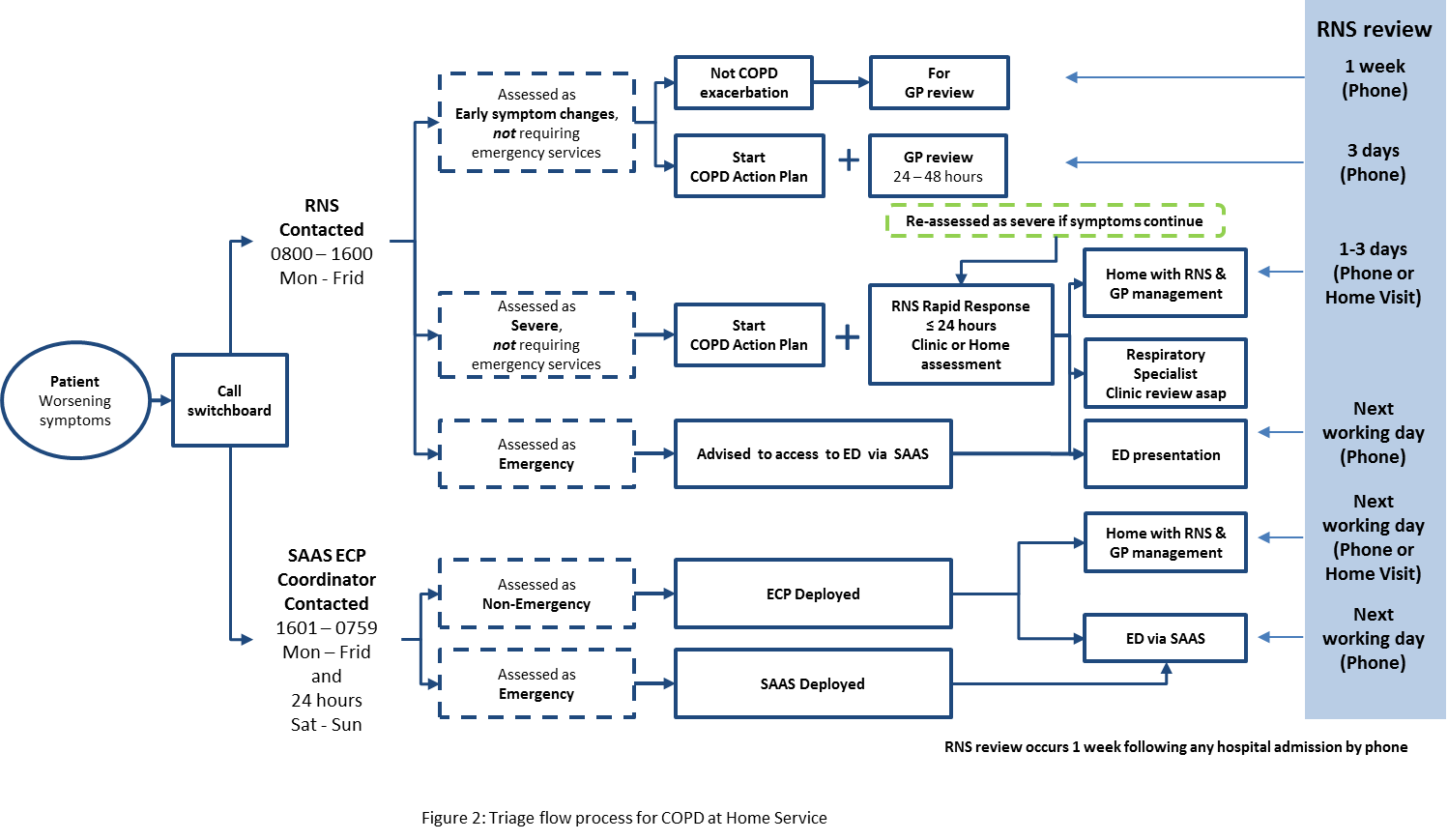 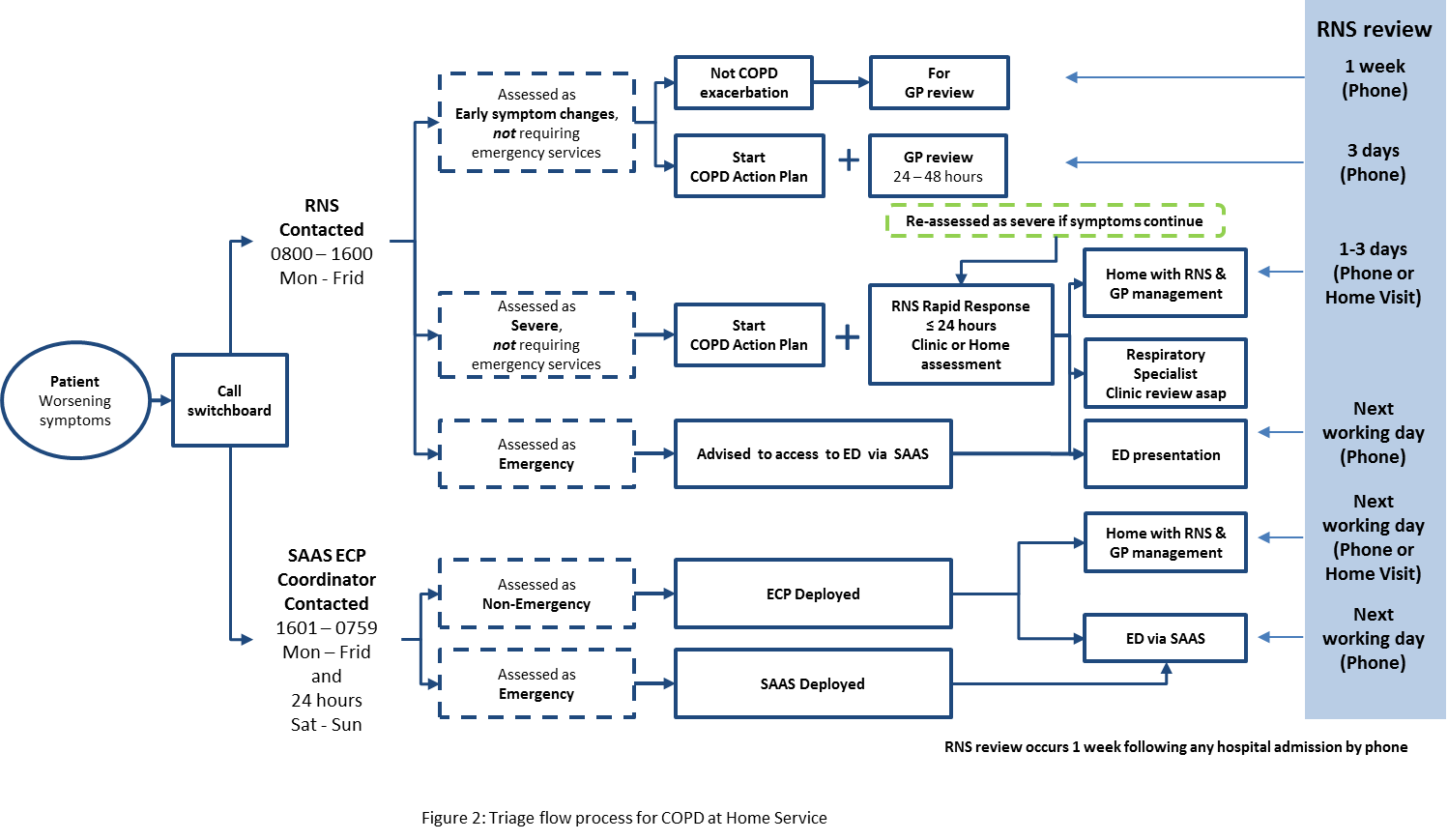 7.3.2 SAAS Triage OptionsSA Ambulance Service ECP’s will follow their ‘work instruction’ for participants (see attachment 12) for the proposed work instruction).All participant phone calls will be triaged by the ECP Coordinator who will determine deployment of ECP or standard ambulance response (priority 2) based on severity of participant symptoms.7.3.2.1 Assessment: not requiring emergency servicesIf the initial phone assessment indicates that the situation is not an emergency: An ECP will be sent to the home address of the participant for immediate review, assessment and management of their symptoms.After the ECP assessment the ECP’s will notify the RNS by email (Health:TQEH Respiratory Nurses) and the participant’s local doctor (by email or facsimile) if they have visited and if participant was deemed safe to stay home to enable follow up of their condition by RNS and/or local doctor.If ECP determines that the patient would benefit at this stage from presenting to the ED they will coordinate with SAAS. If participant is brought to the ED the ECP will notify the RNS (via email) only as local doctor will receive separation summary of the presentation/admission as per standard practice upon discharge. SAAS will use a specifically designed summary to communicate to RNS with the addition of chest pain and dyspnoea in the clinical summary and a comment on the recommendations which were given to the participant (attachment 13).7.3.2.2 Assessed as emergencyIf assessment indicates emergency, SAAS will send an emergency ambulance which will transport the participant to hospital for management of their condition. If participant is brought to the ED, the ECP will notify RNS (via email) only, as local doctor will receive separation summary of the presentation/admission as per standard practice.After each ED presentation or hospital admission, RNS will contact the participant 1 week after discharge to assess recovery and identify any changes in their long term management plan (e.g. change in medication use, oxygen flow rates). Specific questions can be found in attachment 14. If RNS determines further ongoing instability they will either refer the patient to their GP or enact the COPD at home protocol. (Refer figure 4, for triage flow process for ECP service)8.	Data collection and management 8. 1 Externally captured dataFeasibility of RCT design (primary outcome)Feasibility outcomes will be collected via documentation from nursing and SAAS records following phone calls made by patients. The following data will be collected:Success or failure of execution: success determined by >80% of the population using the intervention as intended (calling the COPD at Home service as per instructions in times of exacerbation)Degree of execution: evaluated by the number of subjects that are eligible to participate actually agreeing to take part in the studyAmount of resources needed to implement: number of phone calls made to the nursing service and ECP serviceAcceptabilitySafety of the intervention will be determined by nursing and SAAS records identifying adverse events likely caused by the intervention.DemandActual use determined by the number of subjects using the intervention as intended and the number of occasions each subject utilised the intervention as intended based on nursing and SAAS records.Hospital utilisationIn South Australian hospitals casemix/DRG data is available to track patient admissions across public hospitals. Data will be collected for 5 years prior to enrolment and 6 months post enrolment for emergency department presentations, hospital admissions, and length of hospital stay and outpatient visits. Cost effectivenessCosts will include the direct costs of the intervention (ambulance service use, nursing time and follow up) and the costs of associated health service use (inpatient frequency and duration, other health service use as captured by the casemix/DRG data sets). Patient delivered questionnairesAcceptabilitySatisfaction, intent to continue use and perceived appropriateness of the intervention will be captured through qualitative semi-structured one-on-one interviews conducted during the final follow-up assessment at six months (see attachment 15). Subjects will also be asked if they believe any adverse events occurred due to the intervention (safety).PracticalityFactors effecting implementation ease or difficulty, efficiency, speed and quality of implementation, positive/negative effects on target participants and ability of participants to carry out intervention activities will be captured through qualitative semi-structured one-on-one interviews conducted during the final follow-up assessment at six months (see attachment 15)EfficacyData will be collected at baseline and 6 months post recruitment. All information will be collected into a standardised case report form that will be stored in a lockable filing cabinet. This data will then be entered electronically into a password protected database stored on the hospital server (Q drive). General Practitioner utilisationAttendance with General Practitioners during the six month follow-up period will be captured by asking for date of appointment and reason for attendance. Participants will be advised to keep a medical log of all appointments related to their health including general practitioner (see medical log in attachment 6).Quality of life (SF-36)Short-Form 36 is one of the most widely-used health related quality of life tool allowing for the calculation of QALY’s via converting scores using the SF-6D classification(Walters and Brazier 2003). Overall internal consistency is good (Cronbach’s α >0.85,)(Brazier, Harper et al. 1992) and internal consistency for subscales ranges from 0.76 to 0.98 (Jenkinson, Coulter et al. 1993). The minimally important difference ranges per sample, but was found to be 0.010 in a population of COPD (Harper, Brazier et al. 1997)Dyspnoea (MMRC)The MMRC will be used to assess the level of disability due to dyspnoea (Bestall, Paul et al. 1999), (Hsu, Lin et al. 2013).Anxiety and depression (BAI and BDI)The influence of anxiety and depression in patients with COPD is well-reported and can influence the number of ED presentations and hospital admissions (SIn, Anthonisen et al. 2006), (Light, Merrill et al. 1985), (Willgoss and Yohannes 2013).  Measuring the extent of depression and anxiety in our two populations is therefore necessary. If any extreme responses are identified the researcher will notify the GP of the result and the participant will be advised to contact their GP to discuss management options.BAI: has proven to be a reliable questionnaire for the measurement of anxiety with good internal consistency (Cronbach’s α = .94), (Fydich, Dowdall et al. 1992). Please note: the interpretation of the results should be done with caution due to the overlap of the somatic factors with potential symptoms in COPD (Julian 2011). BDI: has proven to be a reliable questionnaire for the measurement of depression with good internal consistency (Cronbach’s α = .81) (Beck, Steer et al. 1988)Self-management (PIH and C&R)The ability of an individual to effectively self-manage their specific disease includes the monitoring and managing of daily symptoms and whilst exacerbating.  Poor self-management has been attributed to high healthcare utilisation (Bodenheimer, Lorig et al. 2002).  Performing of the Partners in Health (PIH) and Cue and Response (C&R) enables assessment of a person’s self-management knowledge, behaviours and barriers to perform self-management so health professionals can provide additional self-management education and support (Flinders Human Behaviour & Health Research Unit (FHBHRU) 2016).Self-efficacy (Confidence)Confidence in managing breathing difficulties: the COPD Self-Efficacy Scale will be used (Wigal, Creer et al. 1991, Simpson and Jones 2013)COPD Assessment Test (CAT)COPD Assessment Test (CAT): a tool to assess impact of current symptoms on health status  (Jones, Harding et al. 2009), to evaluate exacerbation severity (Mackay, Donaldson et al. 2012), and is equitable in  either a face to face or telephone interview questionnaire  (da Silva, Morano et al. 2014).Please refer to Table 2 for a summary of data collection tools and protocol timing for implementation9.	Sample size and data analysis 9.1	 Sample sizeWe have estimated that 20  in each arm (40 in total) will be acceptable for recruitment, as per other similar published studies conducted in COPD cohorts (Mair, Wilkinson et al. 1999, Ernst, Welke et al. 2008, Farquhar, Higginson et al. 2009, Chau, Lee et al. 2012, Mazzoleni, Montagnani et al. 2014).9.2	Data analysis planAll statistical analysis will be done via IBM SPSS 20 or STATA14 unless otherwise indicated.Hospital utilisation and limited efficacyThe potential influence of the intervention on ED presentation and hospital admission rate will be explored using Poisson Regression. The potential effect of the intervention on continuous outcome data (e.g. MMRC, BAI & BDI scores) will be assessed via independent samples t-tests or their non-parametric counterparts (e.g. Mann-Whitney U) and categorical data by using χ² or Fishers Exact test. 9.2.2 Cost effectivenessCosts and outcomes will be discounted at 5% per annum according to current PBAC guidelines (Commonwealth Department of Health and Ageing 2002). Analyses will report the discounted cost per life year gained ($/LY) and the discounted cost per quality adjusted life year gained ($/QALY) at trial end and extrapolated over a 15 year time horizon. One-way sensitivity analysis will be performed for key parameters and probabilistic sensitivity analyses will be conducted modelling (10,000 simulations) the distribution of individual parameters based on the patient level data leading to cost effectiveness acceptability curves, which report the probability that a particular intervention is cost-effective given a particular willingness to pay.AttachmentsReferencesAbramson, M., et al. (2014). The COPD-X Plan: Australian and New Zealand Guidelines for he management of Chronic Obstructive Pulmonary Disease V2.39, Lung Foundation Australia & Thoracic Society of Australia and New Zealand.Australian Bureau of Statistics (2013). Population Projections, Australia, 2012 to 2101 cat.no. 3222.0. Canberra, ABS.Australian Centre for Asthma Monitoring (2011). Asthma in Australia 2011. AIHW Asthma Series. Canberra, AIHW.Australian Institute of Health and Welfare (2014). Mortality from asthma and COPD in Australia. Canberra, AHIW.Beck, A. T., et al. (1988). "Psychometric properties of the Beck Depression Inventory: Twenty-five years of evaluation." Clinical Psychology Review 8(1): 77-100.Bestall, J. C., et al. (1999). "Usefulness of the Medical Research Council (MRC) dyspnoea scale as a measure of disability in patients with chronic obstructive pulmonary disease." Thorax 54(7): 581-586.Bodenheimer, T., et al. (2002). "Patient self-management of chronic disease in primary care." Journal of American Medical Association 288(19): 2469-2475.Brazier, J., et al. (1992). "Validating the SF-36 health survey questionnaire: new outcome measure for primary care." British Medical Journal 305(6846): 160.Chau, J. P., et al. (2012). "A feasibility study to investigate the acceptability and potential effectiveness of a telecare service for older people with chronic obstructive pulmonary disease." International Journal of Medical Informatics 81: 674-682.Commonwealth Department of Health and Ageing (2002). Guidelines for the Pharmaceutical Industry on Preparation of Submissions to the Pharmaceutical Benefits Advisory Committee, Commonwealth of Australia.da Silva, G. F., et al. (2014). "Comparison of face-to-face interview and telephone interview administration of COPD assessment test: a randomised study." Qualitative Life Research 23: 1193-1197.Efird, J. (2011). "Blocked randomization with randomly selected block sizes." International Journal of Environmental Research and Public Health 8: 15-20.Ernst, S., et al. (2008). "Effects of Mindfulness-Based Stress Reduction on Quality of Life in Nursing Home Residents: A Feasibility Study." Forsch Komplementärmed 15: 74-81.Farquhar, M., et al. (2009). "Results of a pilot investigation into a complex intervention for breathlessness in advanced chronic obstructive pulmonary disease (COPD):Brief report " Palliative and Supportive Care 8: 143-149.Flinders Human Behaviour & Health Research Unit (FHBHRU) (2016). "The Flinders ProgramTM for Chronic Condition Management." Retrieved 23 August 2016, 2016, from http://www.flinders.edu.au/medicine/fms/sites/FHBHRU/documents/publications/FLINDERS%20PROGRAM%20INFORMATION%.Fydich, T., et al. (1992). "Reliability and validity of the Beck Anxiety Inventory." Journal of Anxiety Disorders 6(1): 55-61.Global Initiative for Chronic Obstructive Lung Disease (2015). "Global strategy for the diagnosis, management, and prevention of chronic obstructive pulmonary disease." from http://www.goldcopd.org/uploads/users/files/GOLD_Report_2015_Apr2.pdf.Government of South Australia (2016). "SA Ambulance Service, Extended Care Paramedics." Retrieved 16 August 2016, 2016, from http://www.saambulance.com.au/Whoweare/Emergency/Singleresponders/ExtendedCareParamedics.aspx.Harper, R., et al. (1997). "Comparison of outcome measures for patients with chronic obstructive pulmonary disease (COPD) in an outpatient setting." Thorax 52(10): 879-887.Hsu, K.-Y., et al. (2013). "The modified Medical Research Council dyspnoea scale is a good indicator of health-related quality of life in patients with chronic obstructive pulmonary disease." Singapore Medical Journal 54(6): 321-327.Jenkinson, C., et al. (1993). "Short form 36 (SF36) health survey questionnaire: normative data for adults of working age." British Medical Journal 306(6890).Jones, P. W., et al. (2009). "Development and first validation of the COPD Assessment Test." European Respiratory Journal 34: 648-654.Julian, L. J. (2011). "Measures of anxiety: State-Trait Anxiety Inventory (STAI), Beck Anxiety Inventory (BAI), and Hospital Anxiety and Depression Scale‐Anxiety (HADS‐A)." Arthritis Care & Research 63(S11): S467-S472.Light, R. W., et al. (1985). "Prevalence of depression and anxiety in patients with COPD." Chest 87(1): 35-38.Mackay, A. J., et al. (2012). "Usefulness of the chronic obstructive pulmonary disease assessment test to evaluate severity of COPD exacerbations." American Journal Respiratory Critical Care Medicine 185(11): 1218-1224.Mair, F. S., et al. (1999). "The role of telecare in the management of exacerbations of chronic obstructive pulmonary disease in the home." Journal of Telemedicine and Telecare 5(Supplement 1): S1:66- S61:67.Mazzoleni, S., et al. (2014). "Interactive videogame as rehabilitation tool of patients with chronic respiratory diseases: Preliminary results of a feasibility study." Respiratory Medicine 108: 1516-1524.Mendis, S., et al. (2014). Global status report on noncommunicable disease. Geneva, World Health Organization.Page, A., et al. (2007). "Atlas of avoidable hospitalisations in Australia: ambulatory case-sensitive conditions." Public Health Information Development Unit, University of Adelaide, a collaborating unit of the Australian Institute of Health and Welfare (AIHW). http://www. publichealth. gov. au.Simpson, E. and M. Jones (2013). " An exploration of self-efficacy and self-management in COPD patients." British Journal of Nursing 22(19): 1105-1109.SIn, D. D., et al. (2006). "Mortality in COPD: role of comorbidities." European Respiratory Journal 28: 1245-1257.Therapeutic Gudelines Limited (2017, November 2016). "eTG complete."  March 2015. Retrieved 17/01/2017, 2017, from https://tgldcdp.tg.org.au/viewTopic?topicfile=chronic-obstructive-pulmonary-disease.Trappenburg, J. C., et al. (2011). "Effect of an action plan with ongoing support by a case manager on exacerbation-related outcome in patients with COPD: a multicentre randomised controlled trial." Thorax 66(11): 977-984.Walters, J. A., et al. (2010). Action plans with limited patient education only for exacerbations of chronic obstructive pulmonary disease. Cochrane Database of Systematic Reviews.Walters, S. and J. Brazier (2003). "What is the relationship between the minimally important difference and health state utility value? The case of the SF-6D." Health and Quality of Life Outcomes 1(1).Wigal, J. K., et al. (1991). "The COPD self-efficacy scale." Chest 99(5): 1193-1196.Willgoss, T. G. and A. M. Yohannes (2013). "Anxiety disorders in patients with COPD: a systematic review." Respiratory care 58(5): 858-866.Inclusion CriteriaConfirmed diagnosis of COPD (Pulmonary function test (PFT)/spirometry performed within last 12 months as per GOLD 2015; post bronchodilator FEV1/FVC<0.7)Two emergency department presentations and/or hospital admissions within the last 12 months related to COPDHave SA Ambulance Cover18 years or olderPhone AccessEnglish literacy (speaking and reading)Exclusion CriteriaUnable to provide informed consent (cognitive impairment)COPD patients whom are active clients of a palliative care serviceCurrent case-managed patients of the Respiratory Nursing Service at TQEHResident of an Aged Care FacilityWithdrawal CriteriaAt the participant’s requestNon-complianceTable 2 Data collection measures and timingTable 2 Data collection measures and timingTable 2 Data collection measures and timingTable 2 Data collection measures and timingTable 2 Data collection measures and timingTable 2 Data collection measures and timingTable 2 Data collection measures and timingTable 2 Data collection measures and timingTable 2 Data collection measures and timingMeasureGroup measuredGroup measuredWhen measure conductedWhen measure conductedWhen measure conductedWhen measure conductedWhen measure conductedWhen measure conductedMeasureGroup measuredGroup measuredTQEH/HomePhonePhoneTQEH/HomeWith exacerbationPost GP, ED of HA presentationControlInterventionBaselineWeek 1Month 3Month 6With exacerbationPost GP, ED of HA presentationRNS Clinical Assessment, Medication assessmentAdditional RNS assessmentMMRCCOPD Assessment Test (CAT)BECK Anxiety Inventory (BAI)BECK Depression Inventory (BDI)SF-36Partners in Health (PIH)Cue and Response (C&R)COPD Self Efficacy ScaleCOPD Action Plan and ED utilisation assessmentSemi Structured interviewMedical Log (patient completion)Note: 	For control group participants, the 1 week and 3 month reviews is to collect exacerbation and health care utilisation data onlyNote: 	For control group participants, the 1 week and 3 month reviews is to collect exacerbation and health care utilisation data onlyNote: 	For control group participants, the 1 week and 3 month reviews is to collect exacerbation and health care utilisation data onlyNote: 	For control group participants, the 1 week and 3 month reviews is to collect exacerbation and health care utilisation data onlyNote: 	For control group participants, the 1 week and 3 month reviews is to collect exacerbation and health care utilisation data onlyNote: 	For control group participants, the 1 week and 3 month reviews is to collect exacerbation and health care utilisation data onlyNote: 	For control group participants, the 1 week and 3 month reviews is to collect exacerbation and health care utilisation data onlyNote: 	For control group participants, the 1 week and 3 month reviews is to collect exacerbation and health care utilisation data onlyNote: 	For control group participants, the 1 week and 3 month reviews is to collect exacerbation and health care utilisation data only1Recruitment Script2Letter of Invitation3Combined Participant Information and Consent4Case Report Forms (CRF)4.1Participant Demographics 4.2MMRC4.3BECK Anxiety Inventory (BAI)I4.4BECK Depression Inventory (BDI)4.5SF-364.6Partners In Health (PIH)4.7Cue & Response (C&R)4.8COPD Self Efficacy Scale4.9COPD Assessment Test (CAT)4.10RNS Clinical Assessment5Green Folder5.1Contact Instructions5.2RNS & ECP Participant Demographics5.3ACD Form5.4COPD Action Plan5.5Medical Log5.6Medications5.7RDR Chart6Information Pack6.1RNS Service Information6.2COPD Consumer Information6.3Advance Care Directive Kit6.4Breathing techniques6.5Depression, Stress, Anxiety6.6Pulmonary Rehabilitation6.7Falls Prevention – Fact Sheet 36.8Falls Prevention – Fact Sheet 86.9Eating Well with Lung Disease6.10Continence & Lung Disease6.11Infection Control6.12Quality of Life through Patient Support7GP Correspondence8Additional Respiratory Assessment9Switchboard Instructions10Reported Exacerbations11Rapid Response Assessment (Home or Clinic)12SAAS ECP Work Instruction13ECP_RNS Summary14Post ED of HA Assessment15Semi-Structured Interview161 Week Review173 Month Review186 Month Final Review196 Month RNS Review20Adverse Events21Study Violations22Participant Completion / Withdrawal